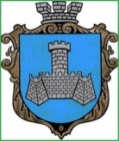 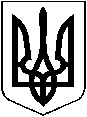 УКРАЇНАХМІЛЬНИЦЬКА   МІСЬКА РАДАВІННИЦЬКОЇ  ОБЛАСТІВИКОНАВЧИЙ  КОМІТЕТРІШЕННЯвід “___”_______ 2024 р.                                                                      №  Про  часткове звільнення  членівсімей учасників бойових дій від оплати за харчування  їх дітей у Закладі дошкільної освіти №1 (ясла-садок) «Пролісок» м. Хмільника             Розглянувши клопотання начальника Управління освіти, молоді та спорту Хмільницької міської ради Віталія ОЛІХА  від 29.01.2024 року  № 01-15/122   про звільнення  учасника бойових дій гр. С. О. М. (місце проживання:                   м. Хмільник, вулиця….)  та  членів сімей учасників бойових дій гр. О. Т.Ю. (місце проживання: м. Хмільник, вулиця….),  гр. К. Н. М. (місце проживання :           м. Хмільник, вулиця…), від оплати за харчування їх дітей С. В. О.,  20___ р.н., О. Д. В.,  20____ р.н., К. О. А.,  20___ р.н.,  у Закладі дошкільної освіти №1 (ясла-садок) «Пролісок» м. Хмільника, відповідно до комплексної Програми підтримки Захисників і Захисниць України та членів їх сімей у Хмільницькій міській ТГ на 2024 -2028рр., затвердженої рішенням 45 сесії Хмільницької міської ради 8 скликання  від 28.07.2023р. №1925 (зі змінами), п.4.2, п.п.4.2.1 Додатка 6 Порядку використання коштів місцевого бюджету, передбачених на фінансування заходів  комплексної Програми підтримки Захисників і Захисниць  України та членів їх сімей  у Хмільницькій міській ТГ на 2024 -2028рр. згідно пунктів 5.1- 5.4 частини V «Надання освітніх послуг та відповідних пільг»  розділу 7 «Напрями діяльності та заходи програми», затвердженого рішенням  48 сесії  Хмільницької  міської ради 8 скликання  від 06.10.2023 року № 2069  (зі змінами)  та п.7 Додатка до рішення 59 сесії міської ради 7 скликання від 14 січня 2019 року №1885 «Про затвердження Порядку організації харчування в закладах освіти Хмільницької міської територіальної громади у новій редакції» (зі змінами), керуючись ст.5 Закону України «Про охорону дитинства», ст.32, ст.34, ст.59 Закону України «Про місцеве самоврядування в Україні», виконком Хмільницької  міської ради                                                      В И Р І Ш И В :1.  Звільнити гр.  С.  О. М.,  учасника бойових дій, від оплати за харчування його доньки С. В. О.,  20___ р.н., у Закладі дошкільної освіти №1 (ясла-садок) «Пролісок»   м. Хмільника, на 50 відсотків від встановленої батьківської плати  з ________  2024 року по  31 серпня   2024  року. 2.  Звільнити гр. К. Н. М., члена сім’ї учасника бойових дій, від оплати за харчування її сина К. О. А., 20___ р.н., у Закладі дошкільної освіти №1 (ясла-садок) «Пролісок» м. Хмільника, на 50 відсотків від встановленої батьківської плати  з _______  2024 року по  31 грудня 2024  року. 3. Звільнити гр. О. Т, Ю., члена сім’ї учасника бойових дій, від оплати за харчування її доньки О. Д. В. ,  20___р.н.,   у Закладі дошкільної освіти №1 (ясла-садок) « Пролісок» м. Хмільника, на 50 відсотків від встановленої батьківської плати з _______2024 року по  31 грудня   2024  року. 4. Контроль за виконанням цього рішення покласти на заступника міського голови з питань діяльності виконавчих органів міської ради  (Андрій СТАШКО), супровід виконання доручити Управлінню освіти, молоді та спорту Хмільницької міської ради  (Віталій ОЛІХ).    Міський голова                                                          Микола  ЮРЧИШИН